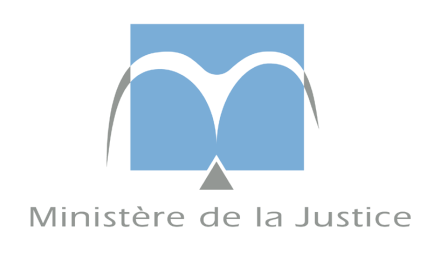 gratuiteRemplir en lettres capitaleFormulaire II   de demande d’inscription modificative de 	l’immatriculationFormulaire II   de demande d’inscription modificative de 	l’immatriculation Volet A     Identification Volet A     IdentificationA l’exception du numéro d’entreprise et de la dénomination actuelle (2°a), il y a lieu de compléter dans le formulaire entier uniquement la rubrique concernée par la modification1° 	Numéro d’entreprise :      1° 	Numéro d’entreprise :      A l’exception du numéro d’entreprise et de la dénomination actuelle (2°a), il y a lieu de compléter dans le formulaire entier uniquement la rubrique concernée par la modification2° 	a) Dénomination actuelle2° 	a) Dénomination actuelleA l’exception du numéro d’entreprise et de la dénomination actuelle (2°a), il y a lieu de compléter dans le formulaire entier uniquement la rubrique concernée par la modification		(en entier) :	     	 		(en entier) :	     	 A l’exception du numéro d’entreprise et de la dénomination actuelle (2°a), il y a lieu de compléter dans le formulaire entier uniquement la rubrique concernée par la modification	b) Dénomination nouvelle	b) Dénomination nouvelleA l’exception du numéro d’entreprise et de la dénomination actuelle (2°a), il y a lieu de compléter dans le formulaire entier uniquement la rubrique concernée par la modification	            	(en entier) :       	            	(en entier) :       A l’exception du numéro d’entreprise et de la dénomination actuelle (2°a), il y a lieu de compléter dans le formulaire entier uniquement la rubrique concernée par la modification		(en abrégé) :	     		(en abrégé) :	     A l’exception du numéro d’entreprise et de la dénomination actuelle (2°a), il y a lieu de compléter dans le formulaire entier uniquement la rubrique concernée par la modification   Sigle éventuel :	        Sigle éventuel :	     3° 	Forme juridique3° 	Forme juridique		(en entier)  :	     		(en entier)  :	     4° 	Siège 4° 	Siège 		Rue :	     		Rue :	     		N° :	     	Boîte : 	    		N° :	     	Boîte : 	    		Code Postal :	     	Localité :	     		Code Postal :	     	Localité :	     		Pays :	     			Pays :	     		Lorsque le siège n’est pas situé en Belgique, préciser l’adresse de l’unité d’établissement en Belgique.	Lorsque le siège n’est pas situé en Belgique, préciser l’adresse de l’unité d’établissement en Belgique.Il y a lieu de mentionner par préférence l’adresse de l’établissement principalen Belgique		Rue :	     		Rue :	     Il y a lieu de mentionner par préférence l’adresse de l’établissement principalen Belgique		N° :	     	     Boîte : 	     		N° :	     	     Boîte : 	     Il y a lieu de mentionner par préférence l’adresse de l’établissement principalen Belgique	   	Code postal :	    	 Localité :	     	   	Code postal :	    	 Localité :	     Veuillez choisir5° 	Cessation de la société à la suite d’une  par absorption ou les sociétés suivantes :5° 	Cessation de la société à la suite d’une  par absorption ou les sociétés suivantes :      Dénomination :            Dénomination :          N° d’entreprise :          N° d’entreprise :            Dénomination :            Dénomination :          N° d’entreprise :          N° d’entreprise :            Dénomination :            Dénomination :          N° d’entreprise :          N° d’entreprise :      .Volet B    Utiliser le Formulaire I.Volet B    Utiliser le Formulaire I	Mentions à indiquer par le greffe	Mentions à indiquer par le greffe	Mentions à indiquer par le greffe	Mentions à indiquer par le greffe	Mentions à indiquer par le greffe	Mentions à indiquer par le greffeImmatriculé au greffe du tribunal de commerce deImmatriculé au greffe du tribunal de commerce deImmatriculé au greffe du tribunal de commerce deImmatriculé au greffe du tribunal de commerce deImmatriculé au greffe du tribunal de commerce deImmatriculé au greffe du tribunal de commerce deNuméro d’entreprise :Numéro d’entreprise :Numéro d’entreprise :Numéro d’entreprise :Numéro d’entreprise :Numéro d’entreprise :								      Le								      Le								      Le								      Le								      Le								      Le				Sceau du tribunal 				Visa du greffier				Sceau du tribunal 				Visa du greffier				Sceau du tribunal 				Visa du greffier				Sceau du tribunal 				Visa du greffier				Sceau du tribunal 				Visa du greffier				Sceau du tribunal 				Visa du greffierUtiliser autant de Volets C que nécessaire(*)Choisissez la lettre N ou C, selon qu’il s’agit d’une nomination (N) ou d’une cessation (C) des fonctions(**) 
Numéro du registre national pour les personnes physiques, 
numéro du registre bis 
pour les non-résidents 
ou numéro d’entreprise
pour les personnes morales(***)Choisir :- administrateur- gérant- représentant permanent personne morale- membre du Conseil de Surveillance- membre du Conseil de Direction- membre du Comité de Direction(****)Date à laquelle la nomination ou  la cessation de la fonction devient effective(*****)Choisir :- personne déléguée à la gestion journalière- administrateur déléguéUtiliser autant de Volets C que nécessaire(*)Choisissez la lettre N ou C, selon qu’il s’agit d’une nomination (N) ou d’une cessation (C) des fonctions(**) 
Numéro du registre national pour les personnes physiques, 
numéro du registre bis 
pour les non-résidents 
ou numéro d’entreprise
pour les personnes morales(***)Choisir :- administrateur- gérant- représentant permanent personne morale- membre du Conseil de Surveillance- membre du Conseil de Direction- membre du Comité de Direction(****)Date à laquelle la nomination ou  la cessation de la fonction devient effective(*****)Choisir :- personne déléguée à la gestion journalière- administrateur déléguéUtiliser autant de Volets C que nécessaire(*)Choisissez la lettre N ou C, selon qu’il s’agit d’une nomination (N) ou d’une cessation (C) des fonctions(**) 
Numéro du registre national pour les personnes physiques, 
numéro du registre bis 
pour les non-résidents 
ou numéro d’entreprise
pour les personnes morales(***)Choisir :- administrateur- gérant- représentant permanent personne morale- membre du Conseil de Surveillance- membre du Conseil de Direction- membre du Comité de Direction(****)Date à laquelle la nomination ou  la cessation de la fonction devient effective(*****)Choisir :- personne déléguée à la gestion journalière- administrateur déléguéUtiliser autant de Volets C que nécessaire(*)Choisissez la lettre N ou C, selon qu’il s’agit d’une nomination (N) ou d’une cessation (C) des fonctions(**) 
Numéro du registre national pour les personnes physiques, 
numéro du registre bis 
pour les non-résidents 
ou numéro d’entreprise
pour les personnes morales(***)Choisir :- administrateur- gérant- représentant permanent personne morale- membre du Conseil de Surveillance- membre du Conseil de Direction- membre du Comité de Direction(****)Date à laquelle la nomination ou  la cessation de la fonction devient effective(*****)Choisir :- personne déléguée à la gestion journalière- administrateur déléguéUtiliser autant de Volets C que nécessaire(*)Choisissez la lettre N ou C, selon qu’il s’agit d’une nomination (N) ou d’une cessation (C) des fonctions(**) 
Numéro du registre national pour les personnes physiques, 
numéro du registre bis 
pour les non-résidents 
ou numéro d’entreprise
pour les personnes morales(***)Choisir :- administrateur- gérant- représentant permanent personne morale- membre du Conseil de Surveillance- membre du Conseil de Direction- membre du Comité de Direction(****)Date à laquelle la nomination ou  la cessation de la fonction devient effective(*****)Choisir :- personne déléguée à la gestion journalière- administrateur déléguéUtiliser autant de Volets C que nécessaire(*)Choisissez la lettre N ou C, selon qu’il s’agit d’une nomination (N) ou d’une cessation (C) des fonctions(**) 
Numéro du registre national pour les personnes physiques, 
numéro du registre bis 
pour les non-résidents 
ou numéro d’entreprise
pour les personnes morales(***)Choisir :- administrateur- gérant- représentant permanent personne morale- membre du Conseil de Surveillance- membre du Conseil de Direction- membre du Comité de Direction(****)Date à laquelle la nomination ou  la cessation de la fonction devient effective(*****)Choisir :- personne déléguée à la gestion journalière- administrateur délégué Volet C    Données supplémentaires Volet C    Données supplémentaires Volet C    Données supplémentairesUtiliser autant de Volets C que nécessaire(*)Choisissez la lettre N ou C, selon qu’il s’agit d’une nomination (N) ou d’une cessation (C) des fonctions(**) 
Numéro du registre national pour les personnes physiques, 
numéro du registre bis 
pour les non-résidents 
ou numéro d’entreprise
pour les personnes morales(***)Choisir :- administrateur- gérant- représentant permanent personne morale- membre du Conseil de Surveillance- membre du Conseil de Direction- membre du Comité de Direction(****)Date à laquelle la nomination ou  la cessation de la fonction devient effective(*****)Choisir :- personne déléguée à la gestion journalière- administrateur déléguéUtiliser autant de Volets C que nécessaire(*)Choisissez la lettre N ou C, selon qu’il s’agit d’une nomination (N) ou d’une cessation (C) des fonctions(**) 
Numéro du registre national pour les personnes physiques, 
numéro du registre bis 
pour les non-résidents 
ou numéro d’entreprise
pour les personnes morales(***)Choisir :- administrateur- gérant- représentant permanent personne morale- membre du Conseil de Surveillance- membre du Conseil de Direction- membre du Comité de Direction(****)Date à laquelle la nomination ou  la cessation de la fonction devient effective(*****)Choisir :- personne déléguée à la gestion journalière- administrateur déléguéUtiliser autant de Volets C que nécessaire(*)Choisissez la lettre N ou C, selon qu’il s’agit d’une nomination (N) ou d’une cessation (C) des fonctions(**) 
Numéro du registre national pour les personnes physiques, 
numéro du registre bis 
pour les non-résidents 
ou numéro d’entreprise
pour les personnes morales(***)Choisir :- administrateur- gérant- représentant permanent personne morale- membre du Conseil de Surveillance- membre du Conseil de Direction- membre du Comité de Direction(****)Date à laquelle la nomination ou  la cessation de la fonction devient effective(*****)Choisir :- personne déléguée à la gestion journalière- administrateur déléguéUtiliser autant de Volets C que nécessaire(*)Choisissez la lettre N ou C, selon qu’il s’agit d’une nomination (N) ou d’une cessation (C) des fonctions(**) 
Numéro du registre national pour les personnes physiques, 
numéro du registre bis 
pour les non-résidents 
ou numéro d’entreprise
pour les personnes morales(***)Choisir :- administrateur- gérant- représentant permanent personne morale- membre du Conseil de Surveillance- membre du Conseil de Direction- membre du Comité de Direction(****)Date à laquelle la nomination ou  la cessation de la fonction devient effective(*****)Choisir :- personne déléguée à la gestion journalière- administrateur déléguéUtiliser autant de Volets C que nécessaire(*)Choisissez la lettre N ou C, selon qu’il s’agit d’une nomination (N) ou d’une cessation (C) des fonctions(**) 
Numéro du registre national pour les personnes physiques, 
numéro du registre bis 
pour les non-résidents 
ou numéro d’entreprise
pour les personnes morales(***)Choisir :- administrateur- gérant- représentant permanent personne morale- membre du Conseil de Surveillance- membre du Conseil de Direction- membre du Comité de Direction(****)Date à laquelle la nomination ou  la cessation de la fonction devient effective(*****)Choisir :- personne déléguée à la gestion journalière- administrateur déléguéUtiliser autant de Volets C que nécessaire(*)Choisissez la lettre N ou C, selon qu’il s’agit d’une nomination (N) ou d’une cessation (C) des fonctions(**) 
Numéro du registre national pour les personnes physiques, 
numéro du registre bis 
pour les non-résidents 
ou numéro d’entreprise
pour les personnes morales(***)Choisir :- administrateur- gérant- représentant permanent personne morale- membre du Conseil de Surveillance- membre du Conseil de Direction- membre du Comité de Direction(****)Date à laquelle la nomination ou  la cessation de la fonction devient effective(*****)Choisir :- personne déléguée à la gestion journalière- administrateur délégué1°	Montant du capital social (montant minimum pour les sociétés coopératives ou les sociétés d’investissement)1°	Montant du capital social (montant minimum pour les sociétés coopératives ou les sociétés d’investissement)1°	Montant du capital social (montant minimum pour les sociétés coopératives ou les sociétés d’investissement)Utiliser autant de Volets C que nécessaire(*)Choisissez la lettre N ou C, selon qu’il s’agit d’une nomination (N) ou d’une cessation (C) des fonctions(**) 
Numéro du registre national pour les personnes physiques, 
numéro du registre bis 
pour les non-résidents 
ou numéro d’entreprise
pour les personnes morales(***)Choisir :- administrateur- gérant- représentant permanent personne morale- membre du Conseil de Surveillance- membre du Conseil de Direction- membre du Comité de Direction(****)Date à laquelle la nomination ou  la cessation de la fonction devient effective(*****)Choisir :- personne déléguée à la gestion journalière- administrateur déléguéUtiliser autant de Volets C que nécessaire(*)Choisissez la lettre N ou C, selon qu’il s’agit d’une nomination (N) ou d’une cessation (C) des fonctions(**) 
Numéro du registre national pour les personnes physiques, 
numéro du registre bis 
pour les non-résidents 
ou numéro d’entreprise
pour les personnes morales(***)Choisir :- administrateur- gérant- représentant permanent personne morale- membre du Conseil de Surveillance- membre du Conseil de Direction- membre du Comité de Direction(****)Date à laquelle la nomination ou  la cessation de la fonction devient effective(*****)Choisir :- personne déléguée à la gestion journalière- administrateur déléguéUtiliser autant de Volets C que nécessaire(*)Choisissez la lettre N ou C, selon qu’il s’agit d’une nomination (N) ou d’une cessation (C) des fonctions(**) 
Numéro du registre national pour les personnes physiques, 
numéro du registre bis 
pour les non-résidents 
ou numéro d’entreprise
pour les personnes morales(***)Choisir :- administrateur- gérant- représentant permanent personne morale- membre du Conseil de Surveillance- membre du Conseil de Direction- membre du Comité de Direction(****)Date à laquelle la nomination ou  la cessation de la fonction devient effective(*****)Choisir :- personne déléguée à la gestion journalière- administrateur déléguéUtiliser autant de Volets C que nécessaire(*)Choisissez la lettre N ou C, selon qu’il s’agit d’une nomination (N) ou d’une cessation (C) des fonctions(**) 
Numéro du registre national pour les personnes physiques, 
numéro du registre bis 
pour les non-résidents 
ou numéro d’entreprise
pour les personnes morales(***)Choisir :- administrateur- gérant- représentant permanent personne morale- membre du Conseil de Surveillance- membre du Conseil de Direction- membre du Comité de Direction(****)Date à laquelle la nomination ou  la cessation de la fonction devient effective(*****)Choisir :- personne déléguée à la gestion journalière- administrateur déléguéUtiliser autant de Volets C que nécessaire(*)Choisissez la lettre N ou C, selon qu’il s’agit d’une nomination (N) ou d’une cessation (C) des fonctions(**) 
Numéro du registre national pour les personnes physiques, 
numéro du registre bis 
pour les non-résidents 
ou numéro d’entreprise
pour les personnes morales(***)Choisir :- administrateur- gérant- représentant permanent personne morale- membre du Conseil de Surveillance- membre du Conseil de Direction- membre du Comité de Direction(****)Date à laquelle la nomination ou  la cessation de la fonction devient effective(*****)Choisir :- personne déléguée à la gestion journalière- administrateur déléguéUtiliser autant de Volets C que nécessaire(*)Choisissez la lettre N ou C, selon qu’il s’agit d’une nomination (N) ou d’une cessation (C) des fonctions(**) 
Numéro du registre national pour les personnes physiques, 
numéro du registre bis 
pour les non-résidents 
ou numéro d’entreprise
pour les personnes morales(***)Choisir :- administrateur- gérant- représentant permanent personne morale- membre du Conseil de Surveillance- membre du Conseil de Direction- membre du Comité de Direction(****)Date à laquelle la nomination ou  la cessation de la fonction devient effective(*****)Choisir :- personne déléguée à la gestion journalière- administrateur délégué	Devise :	   	Montant :	     	Devise :	   	Montant :	     	Devise :	   	Montant :	     Utiliser autant de Volets C que nécessaire(*)Choisissez la lettre N ou C, selon qu’il s’agit d’une nomination (N) ou d’une cessation (C) des fonctions(**) 
Numéro du registre national pour les personnes physiques, 
numéro du registre bis 
pour les non-résidents 
ou numéro d’entreprise
pour les personnes morales(***)Choisir :- administrateur- gérant- représentant permanent personne morale- membre du Conseil de Surveillance- membre du Conseil de Direction- membre du Comité de Direction(****)Date à laquelle la nomination ou  la cessation de la fonction devient effective(*****)Choisir :- personne déléguée à la gestion journalière- administrateur déléguéUtiliser autant de Volets C que nécessaire(*)Choisissez la lettre N ou C, selon qu’il s’agit d’une nomination (N) ou d’une cessation (C) des fonctions(**) 
Numéro du registre national pour les personnes physiques, 
numéro du registre bis 
pour les non-résidents 
ou numéro d’entreprise
pour les personnes morales(***)Choisir :- administrateur- gérant- représentant permanent personne morale- membre du Conseil de Surveillance- membre du Conseil de Direction- membre du Comité de Direction(****)Date à laquelle la nomination ou  la cessation de la fonction devient effective(*****)Choisir :- personne déléguée à la gestion journalière- administrateur déléguéUtiliser autant de Volets C que nécessaire(*)Choisissez la lettre N ou C, selon qu’il s’agit d’une nomination (N) ou d’une cessation (C) des fonctions(**) 
Numéro du registre national pour les personnes physiques, 
numéro du registre bis 
pour les non-résidents 
ou numéro d’entreprise
pour les personnes morales(***)Choisir :- administrateur- gérant- représentant permanent personne morale- membre du Conseil de Surveillance- membre du Conseil de Direction- membre du Comité de Direction(****)Date à laquelle la nomination ou  la cessation de la fonction devient effective(*****)Choisir :- personne déléguée à la gestion journalière- administrateur déléguéUtiliser autant de Volets C que nécessaire(*)Choisissez la lettre N ou C, selon qu’il s’agit d’une nomination (N) ou d’une cessation (C) des fonctions(**) 
Numéro du registre national pour les personnes physiques, 
numéro du registre bis 
pour les non-résidents 
ou numéro d’entreprise
pour les personnes morales(***)Choisir :- administrateur- gérant- représentant permanent personne morale- membre du Conseil de Surveillance- membre du Conseil de Direction- membre du Comité de Direction(****)Date à laquelle la nomination ou  la cessation de la fonction devient effective(*****)Choisir :- personne déléguée à la gestion journalière- administrateur déléguéUtiliser autant de Volets C que nécessaire(*)Choisissez la lettre N ou C, selon qu’il s’agit d’une nomination (N) ou d’une cessation (C) des fonctions(**) 
Numéro du registre national pour les personnes physiques, 
numéro du registre bis 
pour les non-résidents 
ou numéro d’entreprise
pour les personnes morales(***)Choisir :- administrateur- gérant- représentant permanent personne morale- membre du Conseil de Surveillance- membre du Conseil de Direction- membre du Comité de Direction(****)Date à laquelle la nomination ou  la cessation de la fonction devient effective(*****)Choisir :- personne déléguée à la gestion journalière- administrateur déléguéUtiliser autant de Volets C que nécessaire(*)Choisissez la lettre N ou C, selon qu’il s’agit d’une nomination (N) ou d’une cessation (C) des fonctions(**) 
Numéro du registre national pour les personnes physiques, 
numéro du registre bis 
pour les non-résidents 
ou numéro d’entreprise
pour les personnes morales(***)Choisir :- administrateur- gérant- représentant permanent personne morale- membre du Conseil de Surveillance- membre du Conseil de Direction- membre du Comité de Direction(****)Date à laquelle la nomination ou  la cessation de la fonction devient effective(*****)Choisir :- personne déléguée à la gestion journalière- administrateur délégué2° Date de l’acte constitutif:	     2° Date de l’acte constitutif:	     2° Date de l’acte constitutif:	     Utiliser autant de Volets C que nécessaire(*)Choisissez la lettre N ou C, selon qu’il s’agit d’une nomination (N) ou d’une cessation (C) des fonctions(**) 
Numéro du registre national pour les personnes physiques, 
numéro du registre bis 
pour les non-résidents 
ou numéro d’entreprise
pour les personnes morales(***)Choisir :- administrateur- gérant- représentant permanent personne morale- membre du Conseil de Surveillance- membre du Conseil de Direction- membre du Comité de Direction(****)Date à laquelle la nomination ou  la cessation de la fonction devient effective(*****)Choisir :- personne déléguée à la gestion journalière- administrateur déléguéUtiliser autant de Volets C que nécessaire(*)Choisissez la lettre N ou C, selon qu’il s’agit d’une nomination (N) ou d’une cessation (C) des fonctions(**) 
Numéro du registre national pour les personnes physiques, 
numéro du registre bis 
pour les non-résidents 
ou numéro d’entreprise
pour les personnes morales(***)Choisir :- administrateur- gérant- représentant permanent personne morale- membre du Conseil de Surveillance- membre du Conseil de Direction- membre du Comité de Direction(****)Date à laquelle la nomination ou  la cessation de la fonction devient effective(*****)Choisir :- personne déléguée à la gestion journalière- administrateur déléguéUtiliser autant de Volets C que nécessaire(*)Choisissez la lettre N ou C, selon qu’il s’agit d’une nomination (N) ou d’une cessation (C) des fonctions(**) 
Numéro du registre national pour les personnes physiques, 
numéro du registre bis 
pour les non-résidents 
ou numéro d’entreprise
pour les personnes morales(***)Choisir :- administrateur- gérant- représentant permanent personne morale- membre du Conseil de Surveillance- membre du Conseil de Direction- membre du Comité de Direction(****)Date à laquelle la nomination ou  la cessation de la fonction devient effective(*****)Choisir :- personne déléguée à la gestion journalière- administrateur déléguéUtiliser autant de Volets C que nécessaire(*)Choisissez la lettre N ou C, selon qu’il s’agit d’une nomination (N) ou d’une cessation (C) des fonctions(**) 
Numéro du registre national pour les personnes physiques, 
numéro du registre bis 
pour les non-résidents 
ou numéro d’entreprise
pour les personnes morales(***)Choisir :- administrateur- gérant- représentant permanent personne morale- membre du Conseil de Surveillance- membre du Conseil de Direction- membre du Comité de Direction(****)Date à laquelle la nomination ou  la cessation de la fonction devient effective(*****)Choisir :- personne déléguée à la gestion journalière- administrateur déléguéUtiliser autant de Volets C que nécessaire(*)Choisissez la lettre N ou C, selon qu’il s’agit d’une nomination (N) ou d’une cessation (C) des fonctions(**) 
Numéro du registre national pour les personnes physiques, 
numéro du registre bis 
pour les non-résidents 
ou numéro d’entreprise
pour les personnes morales(***)Choisir :- administrateur- gérant- représentant permanent personne morale- membre du Conseil de Surveillance- membre du Conseil de Direction- membre du Comité de Direction(****)Date à laquelle la nomination ou  la cessation de la fonction devient effective(*****)Choisir :- personne déléguée à la gestion journalière- administrateur déléguéUtiliser autant de Volets C que nécessaire(*)Choisissez la lettre N ou C, selon qu’il s’agit d’une nomination (N) ou d’une cessation (C) des fonctions(**) 
Numéro du registre national pour les personnes physiques, 
numéro du registre bis 
pour les non-résidents 
ou numéro d’entreprise
pour les personnes morales(***)Choisir :- administrateur- gérant- représentant permanent personne morale- membre du Conseil de Surveillance- membre du Conseil de Direction- membre du Comité de Direction(****)Date à laquelle la nomination ou  la cessation de la fonction devient effective(*****)Choisir :- personne déléguée à la gestion journalière- administrateur délégué3° Arrivée du terme (uniquement pour les sociétés à durée limitée) :3° Arrivée du terme (uniquement pour les sociétés à durée limitée) :3° Arrivée du terme (uniquement pour les sociétés à durée limitée) :Utiliser autant de Volets C que nécessaire(*)Choisissez la lettre N ou C, selon qu’il s’agit d’une nomination (N) ou d’une cessation (C) des fonctions(**) 
Numéro du registre national pour les personnes physiques, 
numéro du registre bis 
pour les non-résidents 
ou numéro d’entreprise
pour les personnes morales(***)Choisir :- administrateur- gérant- représentant permanent personne morale- membre du Conseil de Surveillance- membre du Conseil de Direction- membre du Comité de Direction(****)Date à laquelle la nomination ou  la cessation de la fonction devient effective(*****)Choisir :- personne déléguée à la gestion journalière- administrateur déléguéUtiliser autant de Volets C que nécessaire(*)Choisissez la lettre N ou C, selon qu’il s’agit d’une nomination (N) ou d’une cessation (C) des fonctions(**) 
Numéro du registre national pour les personnes physiques, 
numéro du registre bis 
pour les non-résidents 
ou numéro d’entreprise
pour les personnes morales(***)Choisir :- administrateur- gérant- représentant permanent personne morale- membre du Conseil de Surveillance- membre du Conseil de Direction- membre du Comité de Direction(****)Date à laquelle la nomination ou  la cessation de la fonction devient effective(*****)Choisir :- personne déléguée à la gestion journalière- administrateur déléguéUtiliser autant de Volets C que nécessaire(*)Choisissez la lettre N ou C, selon qu’il s’agit d’une nomination (N) ou d’une cessation (C) des fonctions(**) 
Numéro du registre national pour les personnes physiques, 
numéro du registre bis 
pour les non-résidents 
ou numéro d’entreprise
pour les personnes morales(***)Choisir :- administrateur- gérant- représentant permanent personne morale- membre du Conseil de Surveillance- membre du Conseil de Direction- membre du Comité de Direction(****)Date à laquelle la nomination ou  la cessation de la fonction devient effective(*****)Choisir :- personne déléguée à la gestion journalière- administrateur déléguéUtiliser autant de Volets C que nécessaire(*)Choisissez la lettre N ou C, selon qu’il s’agit d’une nomination (N) ou d’une cessation (C) des fonctions(**) 
Numéro du registre national pour les personnes physiques, 
numéro du registre bis 
pour les non-résidents 
ou numéro d’entreprise
pour les personnes morales(***)Choisir :- administrateur- gérant- représentant permanent personne morale- membre du Conseil de Surveillance- membre du Conseil de Direction- membre du Comité de Direction(****)Date à laquelle la nomination ou  la cessation de la fonction devient effective(*****)Choisir :- personne déléguée à la gestion journalière- administrateur déléguéUtiliser autant de Volets C que nécessaire(*)Choisissez la lettre N ou C, selon qu’il s’agit d’une nomination (N) ou d’une cessation (C) des fonctions(**) 
Numéro du registre national pour les personnes physiques, 
numéro du registre bis 
pour les non-résidents 
ou numéro d’entreprise
pour les personnes morales(***)Choisir :- administrateur- gérant- représentant permanent personne morale- membre du Conseil de Surveillance- membre du Conseil de Direction- membre du Comité de Direction(****)Date à laquelle la nomination ou  la cessation de la fonction devient effective(*****)Choisir :- personne déléguée à la gestion journalière- administrateur déléguéUtiliser autant de Volets C que nécessaire(*)Choisissez la lettre N ou C, selon qu’il s’agit d’une nomination (N) ou d’une cessation (C) des fonctions(**) 
Numéro du registre national pour les personnes physiques, 
numéro du registre bis 
pour les non-résidents 
ou numéro d’entreprise
pour les personnes morales(***)Choisir :- administrateur- gérant- représentant permanent personne morale- membre du Conseil de Surveillance- membre du Conseil de Direction- membre du Comité de Direction(****)Date à laquelle la nomination ou  la cessation de la fonction devient effective(*****)Choisir :- personne déléguée à la gestion journalière- administrateur délégué3° Arrivée du terme (uniquement pour les sociétés à durée limitée) :3° Arrivée du terme (uniquement pour les sociétés à durée limitée) :3° Arrivée du terme (uniquement pour les sociétés à durée limitée) :4° Administration, représentation et liquidation ( + mention du     représentant   permanent de la personne morale et du     représentant légal de la succursale) :4° Administration, représentation et liquidation ( + mention du     représentant   permanent de la personne morale et du     représentant légal de la succursale) :4° Administration, représentation et liquidation ( + mention du     représentant   permanent de la personne morale et du     représentant légal de la succursale) :  (*)Numéro (**)Numéro (**)Numéro (**)Numéro (**)Nom et prénomNom et prénomNom et prénomQualité (***)Date (****)5°	 Gestion journalière des personnes morales à objet commercial :5°	 Gestion journalière des personnes morales à objet commercial :5°	 Gestion journalière des personnes morales à objet commercial :5°	 Gestion journalière des personnes morales à objet commercial :5°	 Gestion journalière des personnes morales à objet commercial :5°	 Gestion journalière des personnes morales à objet commercial :5°	 Gestion journalière des personnes morales à objet commercial :  (*)Numéro (**)Numéro (**)Numéro (**)Numéro (**)Nom et prénomNom et prénomNom et prénomQualité (*****)Date (****) 6°	Exercice social (date de fin : JJ / MM) :             7° Assemblée générale ordinaire :      6°	Exercice social (date de fin : JJ / MM) :             7° Assemblée générale ordinaire :      6°	Exercice social (date de fin : JJ / MM) :             7° Assemblée générale ordinaire :      6°	Exercice social (date de fin : JJ / MM) :             7° Assemblée générale ordinaire :      6°	Exercice social (date de fin : JJ / MM) :             7° Assemblée générale ordinaire :      6°	Exercice social (date de fin : JJ / MM) :             7° Assemblée générale ordinaire :      6°	Exercice social (date de fin : JJ / MM) :             7° Assemblée générale ordinaire :      8°	Date de la dissolution volontaire :         8°	Date de la dissolution volontaire :         8°	Date de la dissolution volontaire :         8°	Date de la dissolution volontaire :         8°	Date de la dissolution volontaire :         8°	Date de la dissolution volontaire :         8°	Date de la dissolution volontaire :         9° 	Date de la clôture de la liquidation :        9° 	Date de la clôture de la liquidation :        9° 	Date de la clôture de la liquidation :        9° 	Date de la clôture de la liquidation :        9° 	Date de la clôture de la liquidation :        9° 	Date de la clôture de la liquidation :        9° 	Date de la clôture de la liquidation :       Uniquement pour lessociétés étrangèresUniquement pour lessociétés étrangères10° 	Nom du registre :      	Numéro d’identification :      10° 	Nom du registre :      	Numéro d’identification :      10° 	Nom du registre :      	Numéro d’identification :      10° 	Nom du registre :      	Numéro d’identification :      10° 	Nom du registre :      	Numéro d’identification :      10° 	Nom du registre :      	Numéro d’identification :      10° 	Nom du registre :      	Numéro d’identification :      Veuillez choisirVeuillez choisirLe soussigné,       agissant comme  ,   certifie la présente déclaration sincère et complète.Le soussigné,       agissant comme  ,   certifie la présente déclaration sincère et complète.Le soussigné,       agissant comme  ,   certifie la présente déclaration sincère et complète.Le soussigné,       agissant comme  ,   certifie la présente déclaration sincère et complète.Le soussigné,       agissant comme  ,   certifie la présente déclaration sincère et complète.Le soussigné,       agissant comme  ,   certifie la présente déclaration sincère et complète.Le soussigné,       agissant comme  ,   certifie la présente déclaration sincère et complète.Signature formulaireSignature formulaire	Fait à      , le 	Fait à      , le 	Fait à      , le 	Fait à      , le 	Fait à      , le 	Fait à      , le 	Fait à      , le Signature formulaireSignature formulaire									(Signature)									(Signature)									(Signature)									(Signature)									(Signature)									(Signature)									(Signature)Signature formulaireSignature formulaire